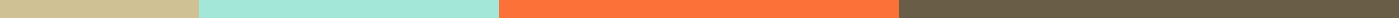 Reference Letter Sample for Employee
Header: [Your Name]
Sub-header: [Your Position]
Contact Information: [Your Contact Information]
Date: [Date]Recipient's Information:
[Recipient's Name]
[Recipient's Position]
[Company Name]
[Company Address]Salutation: Dear [Recipient's Name],Introduction:
Introduce yourself and your relationship with the employee. Mention the duration and capacity in which you've known them.Body:Performance: Describe the employee's responsibilities and their performance.Skills and Qualifications: Highlight specific skills, achievements, and contributions.Character and Work Ethic: Provide insights into the employee's professionalism, reliability, and interpersonal skills.Conclusion:
Strongly endorse the employee for future opportunities, mentioning their potential impact on the new role or company.Closure:
Express willingness to provide further information.
"Should you require any additional information, please do not hesitate to contact me."Signature:
[Your Signature (if sending digitally, you may omit this)]
[Typed Name]
[Position]
[Contact Information]